Приложение 2Результативность исследовательской деятельности1 класс (2012-13гг)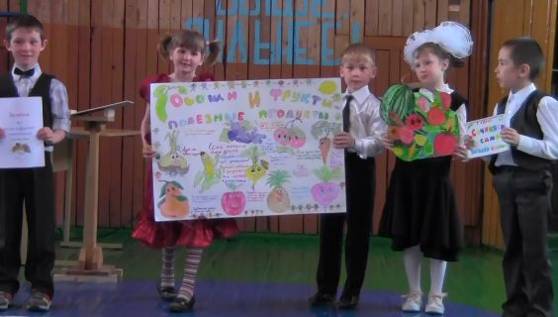 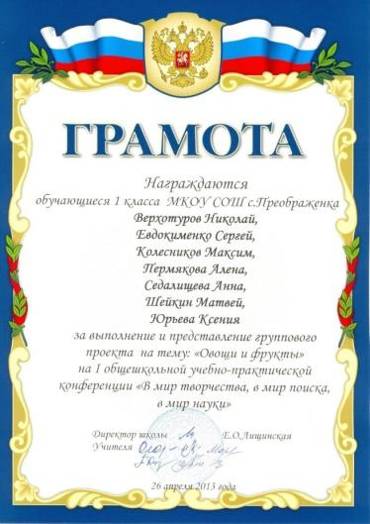 2 класс (2013-2014гг)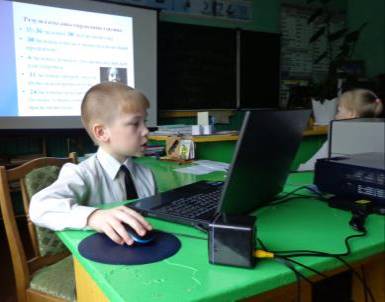 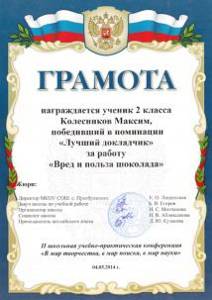 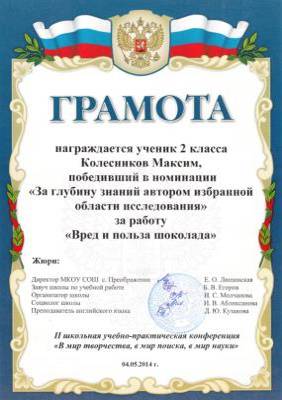 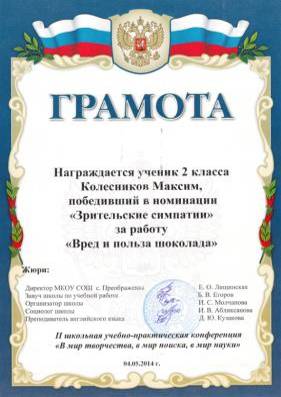 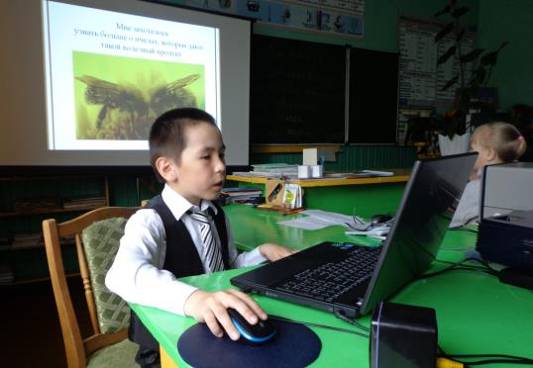 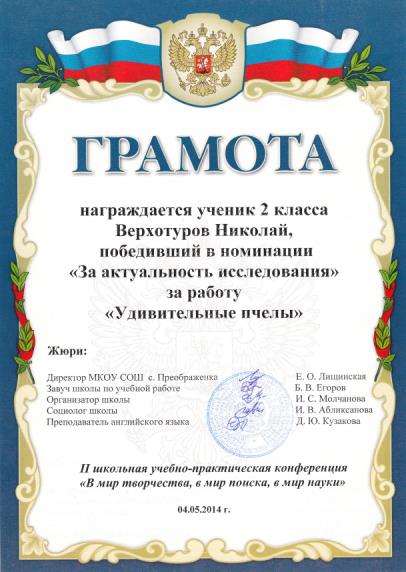 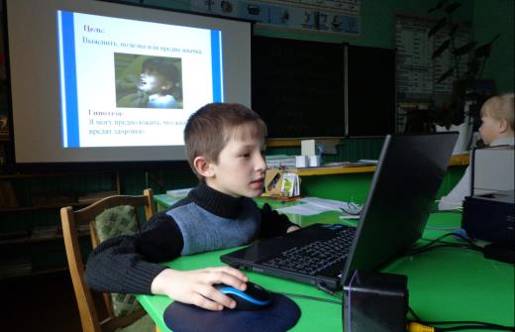 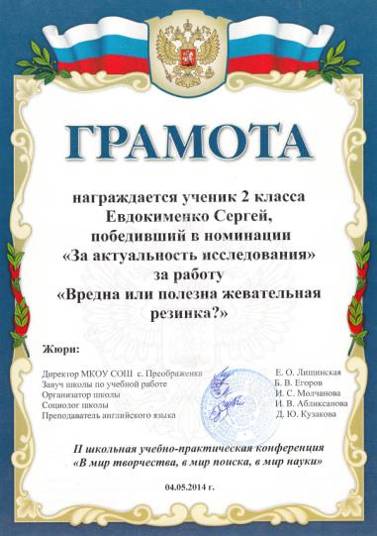 3 класс (2014-2015гг)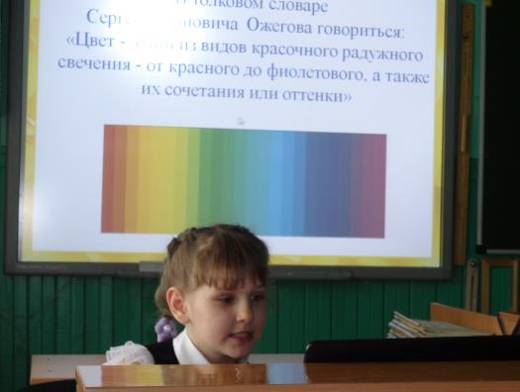 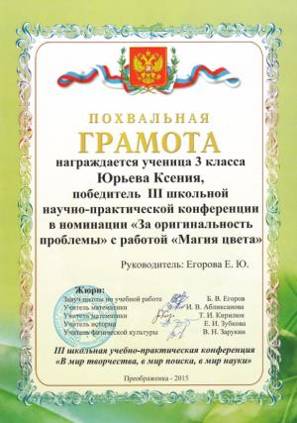 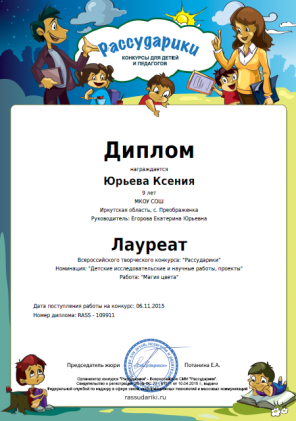 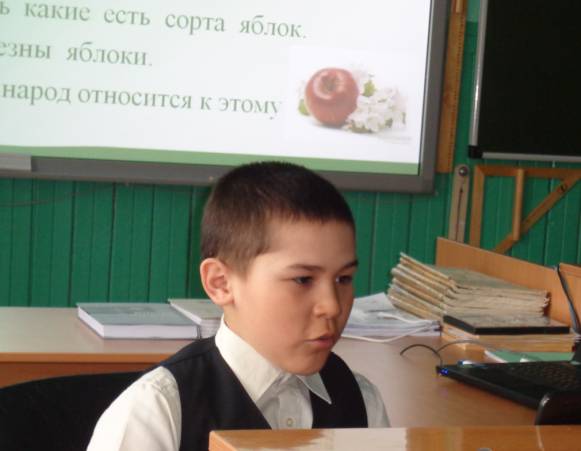 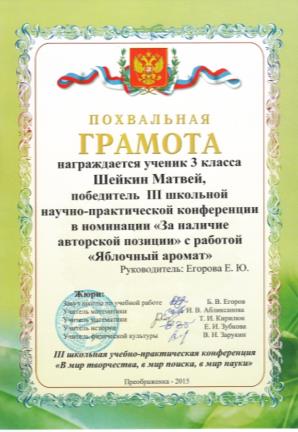 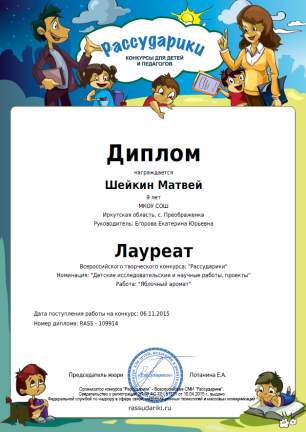 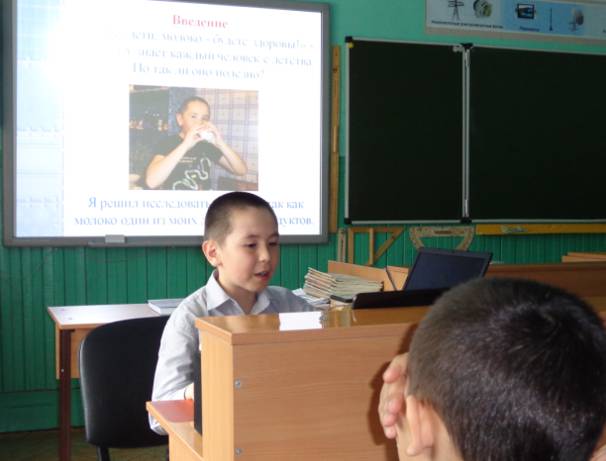 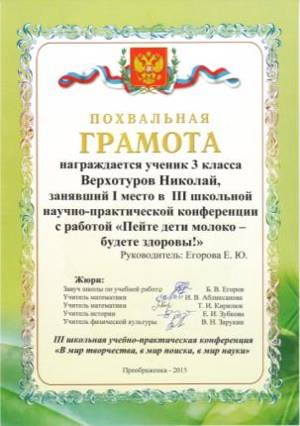 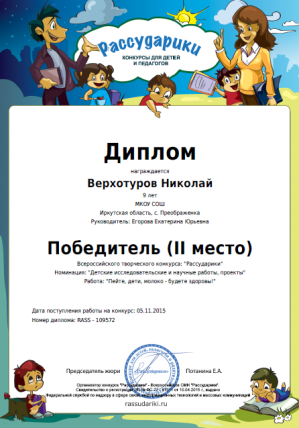 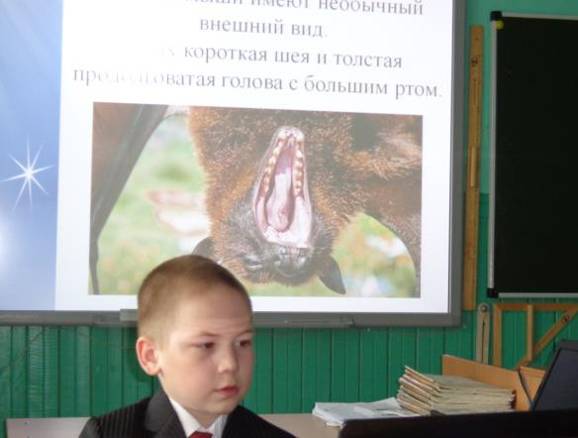 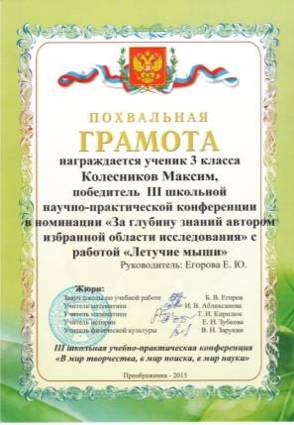 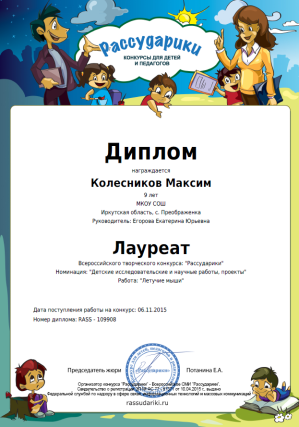 4 класс (2015-2016гг)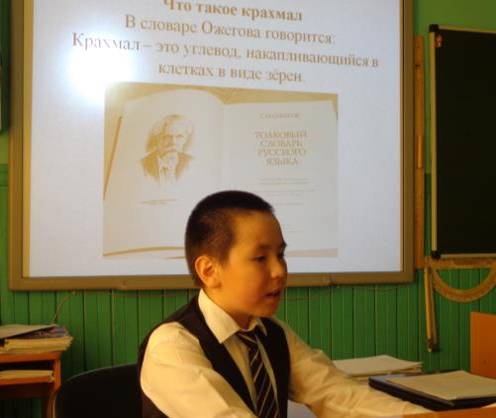 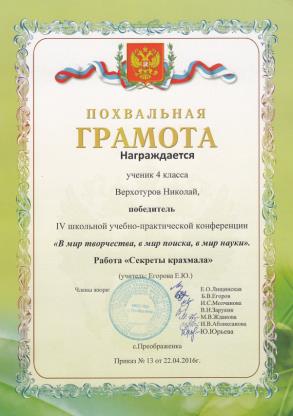 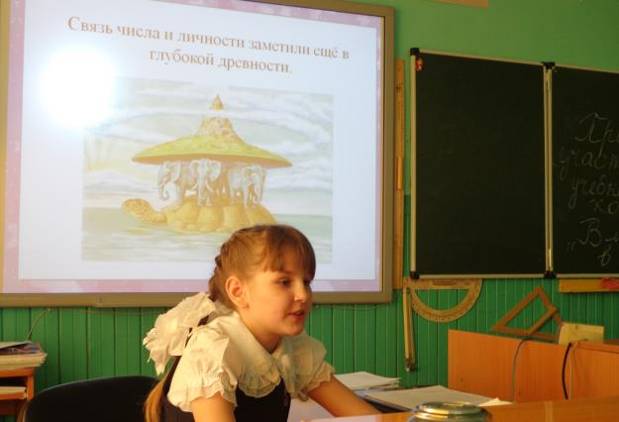 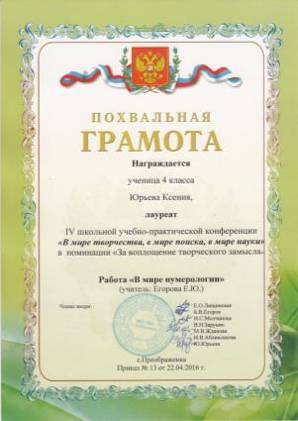 